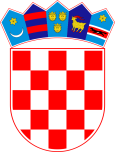 REPUBLIKA HRVATSKAZAGREBAČKA ŽUPANIJAOSNOVNA ŠKOLA BISTRAPOLJANICA BISTRANSKA, BISTRANSKA 30KLASA: 112-03/17-01/6UR.BROJ: 238-30-01-17-01U Poljanici Bistranskoj, 15.02.2017.Na temelju članka 107. Zakona o odgoju i obrazovanju u osnovnoj i srednjoj školi (NN 87/08., 86/09., 92/10., 105/10. i 90/11, 5/12, 16/12, 86/12, 126/12, 94/13 i 152/14) Osnovna škola Bistra raspisuje:N A T J E Č A Jza popunu radnog mjesta:Učitelj/ učiteljica razredne nastave- 1 izvršitelj/ ica na određeno, puno radno  vrijeme- 40 sati ukupog tjednog radnog vremena (zamjena za zaposlenicu koja koristi bolovanje)Uvjeti prema Zakonu o odgoju i obrazovanju u osnovnoj i srednjoj školi.Uz prijavu na natječaj potrebno je priložiti: životopis i zamolbu vlastoručno potpisane,  diplomu, uvjerenje o nekažnjavanju, domovnicu, te potvrdu HZMO-a o stažu.Na natječaj se mogu javiti osobe oba spola.Prijave s potrebnom dokumentacijom dostaviti na adresu škole u roku od 8 dana, od danaobjave natječaja s naznakom "Za natječaj -učitelj/ učiteljica razredne nastave"Nepravodobne i nepotpune ponude neće se razmatrati.                                                        Ravnatelj Škole:                                                        Eduard Kovačević, v.r.